MAHMOUD 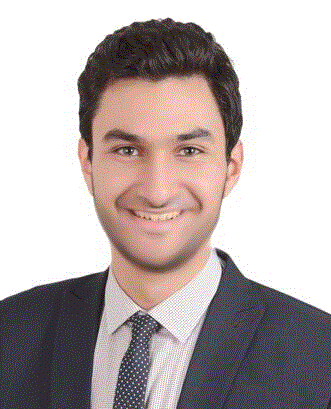                 ABU ABU.331970@2freemail.com Personal Data:Nationality: EgyptianDate of birth: 14/02/1993Driving license: Available (UAE)Visa: transferable residency visa (valid till 2018)Objectives:Seeking a role across sales department where my academic knowledge can be further developed and utilized to contribute to the success of the organization I work for.I fully understand that medical representatives are basically the link between the healthcare profession and the pharmaceutical companies. This is an important position that I’m confident I can fill successfully Throughout my career I have learned how to provide excellent customer service and I have acquired great interpersonal skills.Brief of EDUCATION:Graduated from Faculty of Pharmacy Cairo University, with a Bachelor Degree in pharmaceutical science and industrial pharmacy in 2014, Grade: Good, GPA (3)Courses:Negotiation with Dr. Ibrahim ElfikkyPresentation skills, power of listening, and selling work shop authorized by multipharmaStress management and community pharmacy by FarabiMarketing and selling skills with Novartis.pharmaceutical advertising, promotion and leader ship by EPSFBrief of Experience:year and a half experience as a medical representative at Eva pharma co and Iwas the best achiever for 2 quarters in a row because of the extraordinary growth in sales in my territory (almost 1000%)Training at Sanofi Aventis as a medical representative for 5 months (2013 - 2014)Training at Reckitt Benckiser for a 2 month (2012)1 month as a medical representative at Novartis pharmaTechnical Skills:Microsoft Office: Excellent	o	Comprehensive knowledge of general computer softwareLanguage:Arabic: Mother tongueEnglish: Very goodReferences furnished upon request